         Муниципальное бюджетное дошкольное образовательное учреждение«Детский сад № 16 г. Выборга»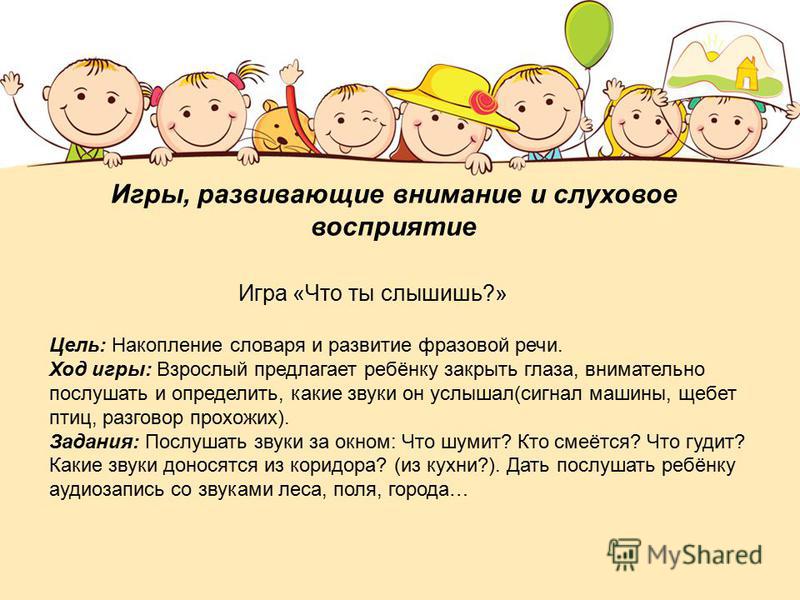 Как развить речь ребенка?Речевые дидактические игры, как вид деятельности.Подготовила учитель-логопед Вахутова Т.В.Игра является основной личностной потребностью в дошкольный период развития ребёнка, поэтому необходимо организовать учебно-воспитательный процесс так, чтобы использовать интерес, желания дошкольников в педагогических целях. Правильно организованные игровые занятия, наглядный и дидактический материал, комфортная психологическая атмосфера обеспечивают не только передачу нужный знаний, овладение соответствующими возрасту навыками, но и формирование определенного уровня культуры.Для ребёнка с задержкой речи общение и удовлетворение жизненных потребностей и желаний, а именно невозможность их удовлетворить, так как их не понимают, или они не могут их выразить, может привести к большим разочарованиям и отрицательно повлиять на личностное развитие.И родители, и учителя могут использовать дидактические игры, чтобы помочь ребёнку в речевом развитии. Когда был поставлен диагноз, можно подобрать дидактические игры по соответствующей проблеме и остановиться на тех, которые эффективны, интересны, увлекательны, обогащают внутренний мир, расширяют кругозор.                       Виды дидактических игр, развивающих речьПедагоги выделяют три вида дидактических игр: игры с предметами (игрушками), настольно-печатные, словесные игры.Дидактические игры первого и второго типа развивают тактильность, моторику, способствуют активизации внимания и мышления, актуализации уже имеющихся знаний и навыков, развитию зрительной памяти, творческого воображения.Словесные дидактические игры используются в педагогической деятельности в организации учебно-коррекционного процесса для решения проблем с развитием речи у детей. Слова и действия – это основные инструменты игровых занятий с дошкольниками. Словесные дидактические игры формируют навыки диалогической речи, активизируют внимание. Такие игры служат средством развития памяти, внимания, связной диалогической речи, формируют лексический запас для выражения своих желаний и мыслей. Они отрабатывают правильное звукопроизношение, уточняя и закрепляя артикуляцию, способствуют активизации лексического запаса.Правила организации и проведения дидактических игр для развития речиЧтобы результаты дидактических игр и всей коррекционной работы были положительными, необходимо следовать ряду инструкций.Прежде чем выбрать игру следует изучить интересы ребенка, учитывать их, поощрять общение и участие в игре.Сотрудничество логопеда и родителя обеспечит регулярное использование игровых методов терапии, это важно, потому что дети с задержкой развития речи нуждаются в постоянном повторении.Опыт использования дидактических игр показал, что нужна среда, способствующая развитию речи. Возможность в процессе игры общаться со сверстниками даёт ребёнку большие преимущества, потому что моделируется ситуация общения, дети учатся друг у друга.Чтение и пение во время игры обеспечивают ребенку возможность повысить частотность звучания, употребления слов и дают структуру предложения.Ребёнку с речевыми задержками очень поможет использование простого языка жестов. Он даёт ещё один способ общения, помогает участвовать в игре и удовлетворять потребности в общении. Простые знаки, как "да", "нет", "больше", дни недели и времена года, будут полезными, лёгкими и актуальными.Проведение игровых занятий будет создавать более комфортную атмосферу, если использовать визуальные подсказки для поощрения общения. Это могут быть карточки, символы, изображения и любые другие наглядные пособия.Пальчиковые игрыЕще в глубокую старину щекотание и игры с помощью пальцев были самыми первыми играми, привлекавшими внимание малыша.Классическая игра «Идет коза рогатая…» горячо любима всеми малышами и они всегда готовы играть в нее снова и снова. Обучите ребенка простым играм при помощи пальцев, например «Сорока-ворона». Научившись со временем движениям пальцами, малыш с удовольствием будет воспроизводить разученные действия, совмещая их с произношением стихов. Такие игры отлично развивают моторику, а объединение стихов и жестов послужит важным импульсом к овладению речью.Столетиями родители, бабушки и дедушки обучали с помощью пальчиковых игр своих детей и внуков простым стихам и играм. Такие игры способствуют не только развитию речи, но и развитию ловкости рук, памяти, координации движений.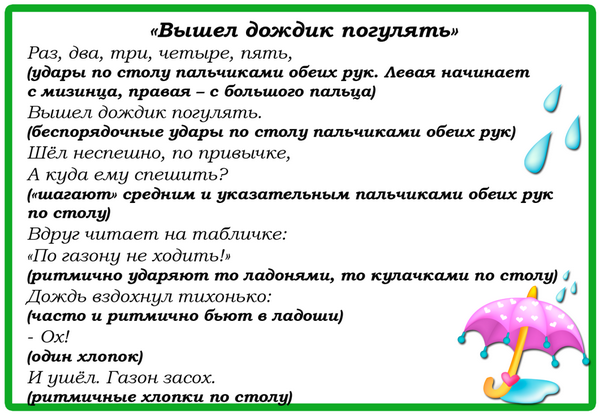 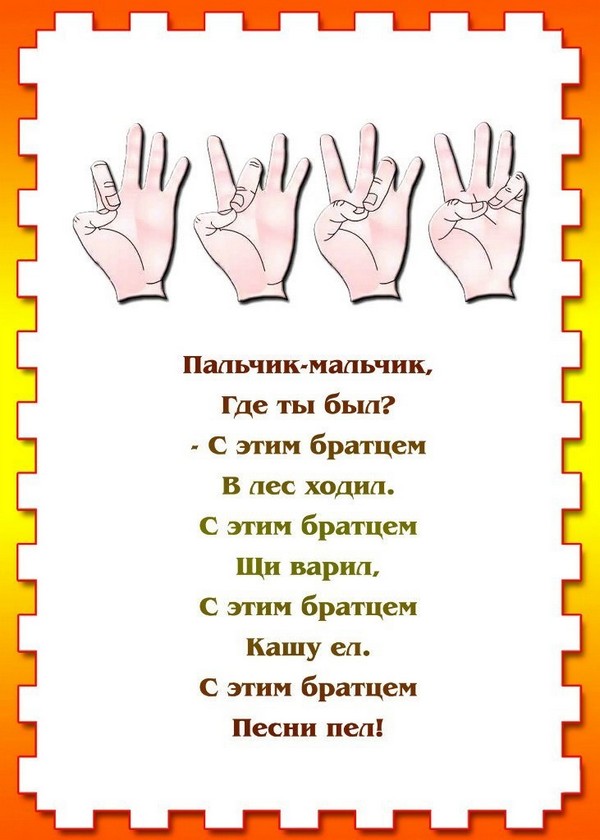 Сегодня существуют и многие другие развивающие игры и упражнения, а так же игрушки, которые не только помогут вашему малышу заговорить и произносить слова правильно, но и будут способствовать расширению словарного запаса ребенка, умению строить связные предложения и тексты.                        Артикуляционные упражнения по развитию речиДетские органы артикуляции (язык, губы, зубы) еще недостаточно развиты, чтобы ребенок мог полноценно разговаривать (осуществлять речевой акт). Для этого требуются окрепшие мелкие мышцы, которые нельзя путать с крупными мышцами, развивающимися за счет жевания, глотания или сосания. Их укрепляет артикуляционная гимнастика как совокупность упражнений для органов речи, помогающая подготовиться к нагрузке во время разговора. Обычно она проводится дважды в день (с утра и после дневного сна), сидя перед зеркалом.В языковые игры малыши как правило играют с огромным удовольствием. Начните занятие, расположившись вместе с ребенком поудобнее перед зеркалом. Выполняйте самые разные движения губами и языком, а малыша попросите повторять за вами. Свои гримасы сопровождайте небольшими историями. Такая зарядка для рта поможет совершенствовать малышу свою речь.Кроме того, вы можете использовать специальные детские артикуляционные упражнения, статические и динамические. Достаточно будет 2-3-х продолжительностью около 5 минут.Например:На развитие круговых губных мышц «Улыбка»: зубы сомкнуты, губы широко растянуты в улыбке, в таком положении задерживаются на 10-15 секунд, потом расслабляются.На развитие мышц языка «Маляр»: открывается рот, широкий кончик языка помещается на верхние резцы, оттуда медленно направляется к небу и обратно, подобно кисточке маляра.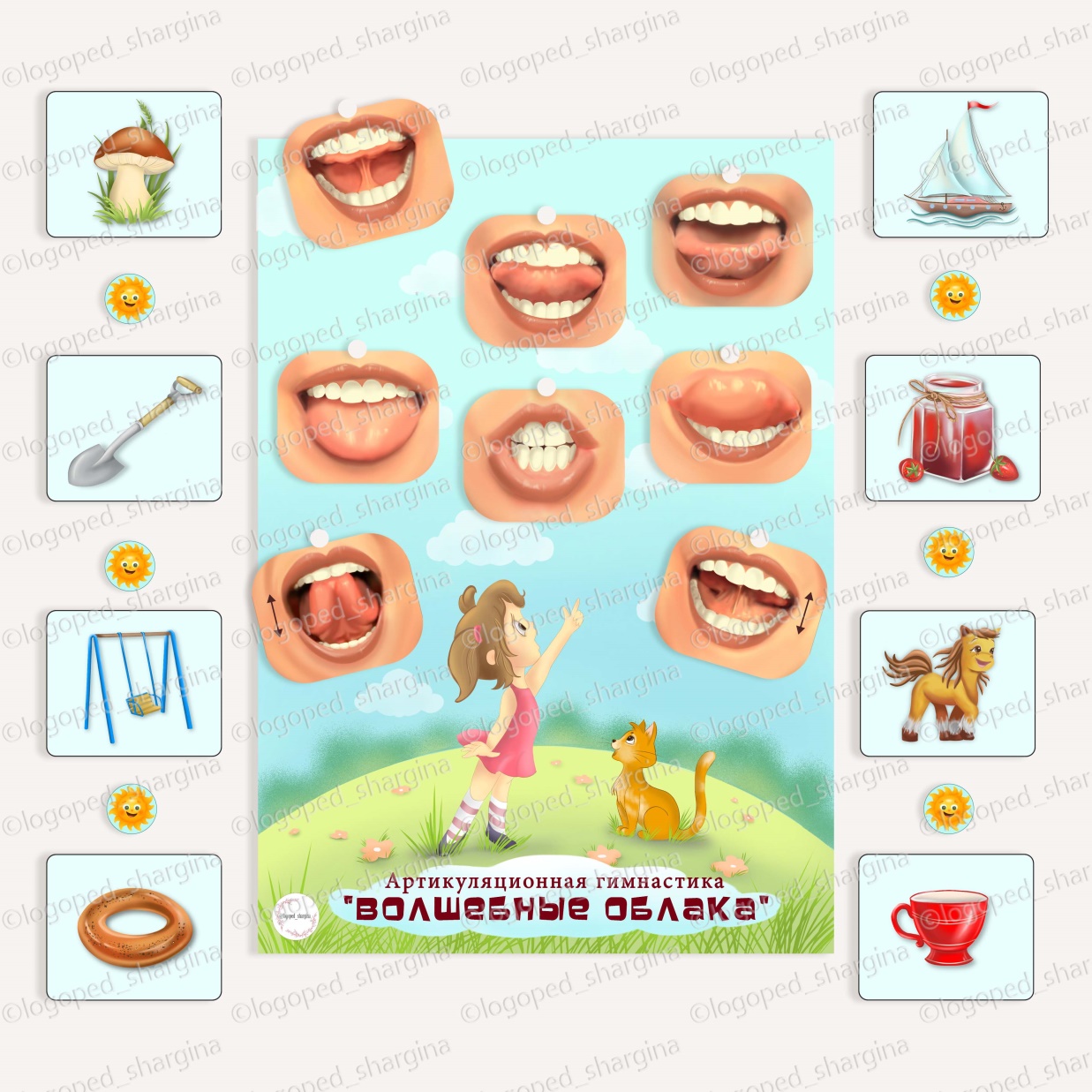 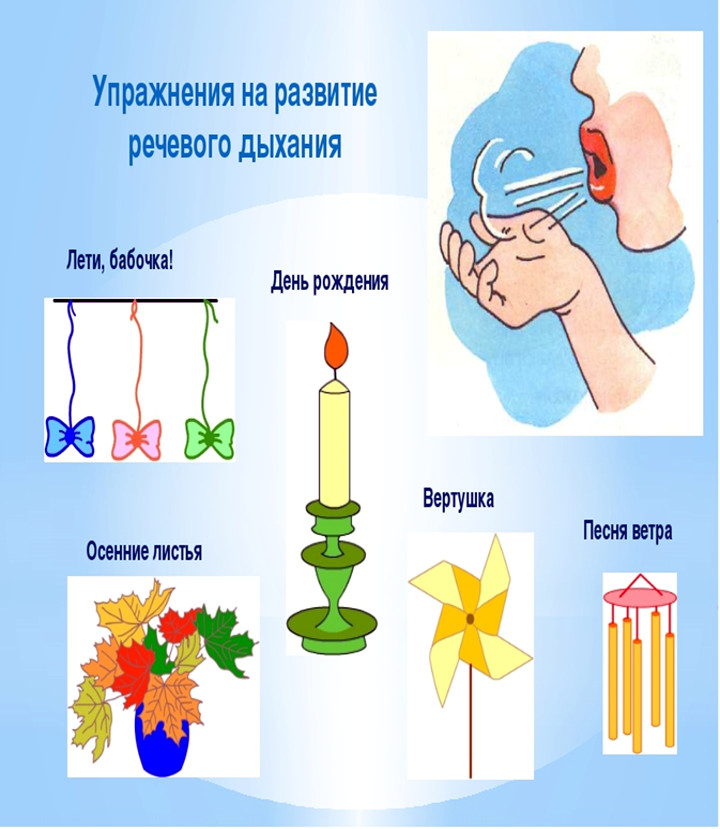 Развитие речевого дыханияПоток воздуха, покидающий легкие через гортань, носовую или ротовую полость с задействованными голосовыми связками, является источником звука. Любые звуки – это часть речи, поэтому залогом их правильного произношения, нормальной громкости, а еще выразительной интонации и четкой дикции можно считать хорошо поставленное дыхание. Сделать его объемным, ритмичным, с медленным и экономным выдохом помогут дыхательные упражнения, выполняемые по определенной технике.Существует множество упражнений, проводимых в игровой форме и позволяющих развить речевое дыхание: сдувать шапку одуванчика («Одуванчик»), снежинки с руки, бумажные шарики со стола («Забей гол»), надувать воздушные шары, мыльные пузыри, дуть вслед кораблику, на игрушку - ветряную мельницу.Еще некоторые задания:«Буря в стакане»: в стакан с водой вставляем трубочку, через которую ребенок дует, создавая вибрацию.«Дровосек»: дети занимают положение «стоя», ноги - на ширине плеч, руки опущены вниз, а пальцы скреплены в «замок». Быстро поднимая руки вверх на вдохе, медленно опускают их на выдохе и одновременно наклоняются вперед со словами «Ух!», как бы роняя мнимый топор.«Жук»: имитируя крылья, ребенок разводит прямые руки в стороны и немного назад, вдыхая, жужжит и опускает руки вниз, затем без звука поднимает их вверх, совершая непроизвольный вдох.При многократном повторении упражнений дети могут почувствовать слабость и головокружение, поэтому, выполняя их, важно следить за дыханием и обеспечивать перерыв каждые 3-5 минут.Развитие  речи детей через разные виды деятельностиПомимо уже названных выше, существуют и некоторые другие отличные способы, с помощью которых вы сможете естественным образом стимулировать развитие речи у детей. Рассмотрим их более подробно.Чтение Как можно больше читайте книг с вашими детьми. Параллельно с чтением просите их предположить, что будет дальше, и чем закончится рассказ. Просто остановите чтение и попросите малышей рассказать свою версию продолжения истории. Когда дети слышат новые слова в определённом контексте, они намного легче запоминают их значение, а это в свою очередь стимулирует развитие речи у детей. Они будут пересказывать услышанную историю, используя новые для них слова. Во время чтения книг также можно разговаривать о картинках и обсуждать их. Например, можно спросить малыша, как зовут его собаку, когда вы читаете книгу о собаках.Диалог Разговаривайте с вашими детьми. Исследования показали, что слушать ребёнка так же важно, как и говорить с ним. Просто говорить с малышом о его действиях недостаточно, чтобы эффективно развивать речь. Вам необходимо поддерживать диалог и внимательно слушать, что говорит ваш ребёнок. Помогайте малышу вступить в диалог с вами, задавая различные вопросы и повторяя фразы. Например, спросите ребёнка: «Какой бутерброд ты хочешь: с арахисовым маслом или с сыром?» Малыш ответит: «С сыром». Дальше вы должны продолжить: «С сыром? Ты хочешь бутерброд с сыром? Хорошо, я сейчас приготовлю бутерброд с сыром тебе и себе».Объяснения Поощряйте ребёнка к тому, чтобы он рассказывал о предметах, которые видит вокруг себя. С помощью вопросов подводите к тому, чтобы малыш учился давать объяснение обычным предметам и явлениям. К примеру, спросите вашего ребёнка, что он кушал на завтрак, а затем продолжите вопросами, касающимися еды.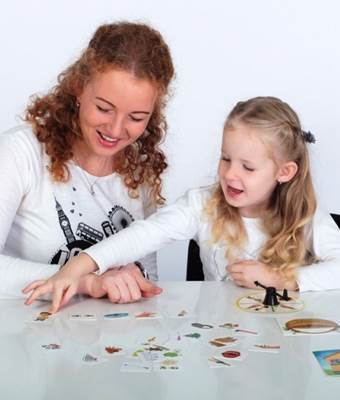  Работа над речью через изучение алфавитаВ русском алфавите 33 буквы, каждая из которых предлагает вашему малышу поэкспериментировать с упрощёнными звуками. К примеру, гласные содержат только один звук, в то время как короткое слово, состоящее из трёх букв, содержит уже три звука.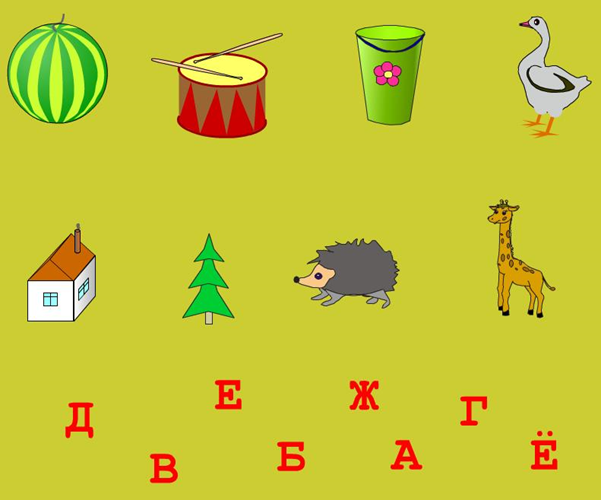 Хоть и шаги к достижению понимания алфавита маленькие, зато награда за это большая. Такое обучение влияет на малыша с разных сторон, хоть мы часто этого просто не осознаём. Естественно, это достижение способно поднять самооценку ребёнка и развить чувство самоуважения, положительно повлиять на развитие речи у детей. В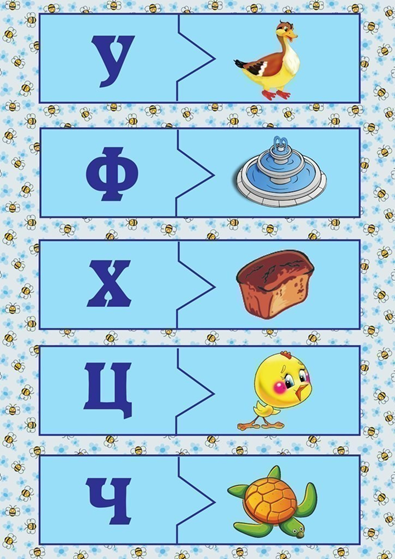 ажно ещё и то, что из-за этого не пропадает интерес, и развивается способность сосредоточиваться на уроке, как и то, что развивается чувство доверия к вам. Вы тот человек, который начал этот урок, и вы же объясните малышу, что у него всё получится. Ребёнок будет доверять вам.Алфавит не вызывает сложных ассоциаций у малыша. Из-за неумения читать, алфавит для самых маленьких воспринимается как фигурки с названием.И, наконец, самое большое преимущество алфавита заключается в том, что урок продолжается даже тогда, когда вы уже закончили. Буквы окружают ребёнка везде, раньше он их просто не замечал. И вдруг надписи на игрушках или на экране телевизора превращаются в возможности попрактиковаться в изучаемом вопросе. Такой урок может быть бесконечным. 15 упражнений для развития речи               Упражнения и игры для пополнения словарного запасаБогатый лексикон поможет ребенку без труда излагать свои мысли и свободно общаться со сверстниками. Он может быть активным, состоящим из слов, употребляемых ежедневно, либо пассивным, когда сами слова произносятся редко, но на слух воспринимаются согласно значению. К 5-6 годам запас должен составлять три – четыре тысячи слов, поэтому его необходимо пополнять путем общения с новыми собеседниками, чтения, словарных игр и занятий.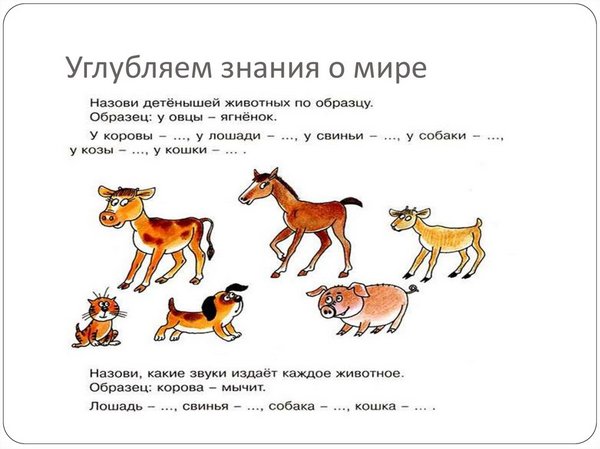 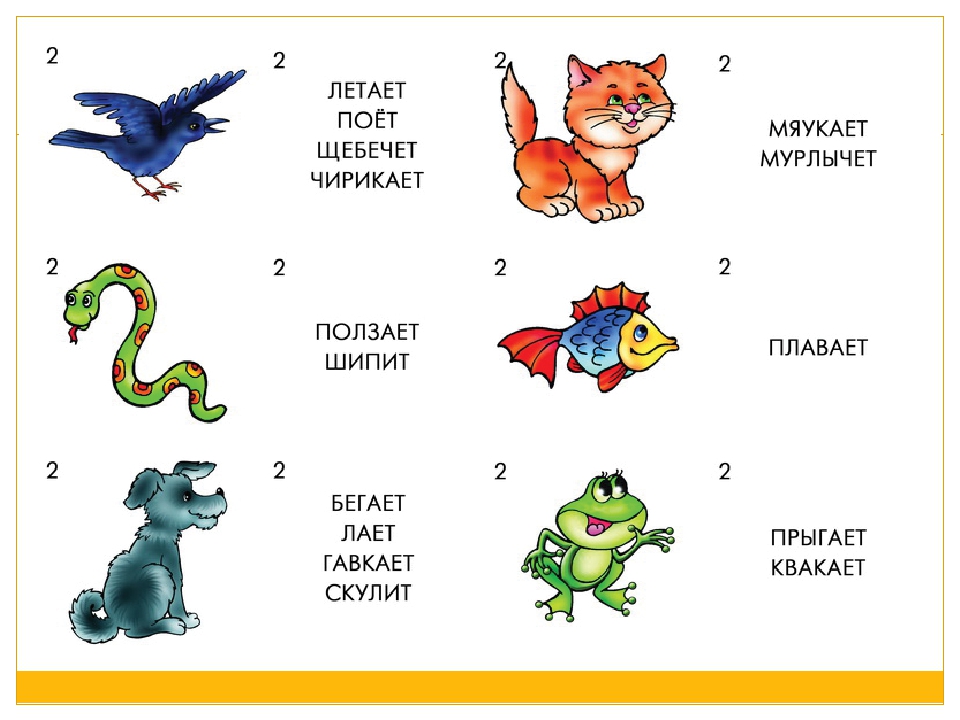     Следующие детские игры для развития речи будут очень полезныСуществуют не менее действенные способы пополнения детского словарного запаса без участия взрослого. Это прослушивание ребенком аудиокниг и просмотр кинолент. Детям будут интересные мультфильмы  для развития речи (они могут быть рассчитаны на возраст от 12 месяцев и старше), направленные на изучение новых слов для обозначения частей лица и тела, животных, овощей и фруктов, посуды и прочего.Занятия на развитие связной речиВажная часть языкового развития – это работа над становлением связной речи. Она обогащает словарный запас, позволяет добиться правильного звукопроизношения, способствует размышлению над грамматическим и смысловым содержанием слова и предложения, готовит к письму.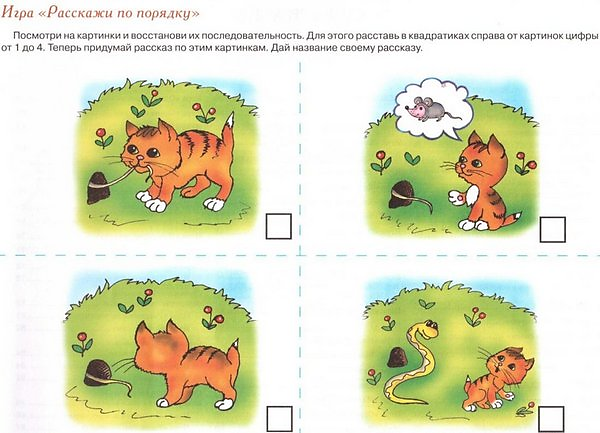 Обучиться рассказыванию помогут занятия по развитию речи, проводимые в разной формеРечь ребенка станет образной и выразительной только тогда, когда понятно и логично с ним будет общаться взрослый, поэтому занятия для развития речи должны проходить неторопливо и последовательно. Чтобы дети заинтересовались, нужно использовать доступные им методы обучения, привлекать других детей, самим родителям принимать активное участие.Создать благоприятные условия для занятий помогут игровые уголки и наборы игрушек, позволяющие придумывать игры для развития речи детей дома. Лучшее, что может быть, - это домашний театр с разными персонажами и простыми декорациями (домики из конструктора, ветки деревьев, кубики). Так ребенок научится хорошо разговаривать и творчески импровизировать.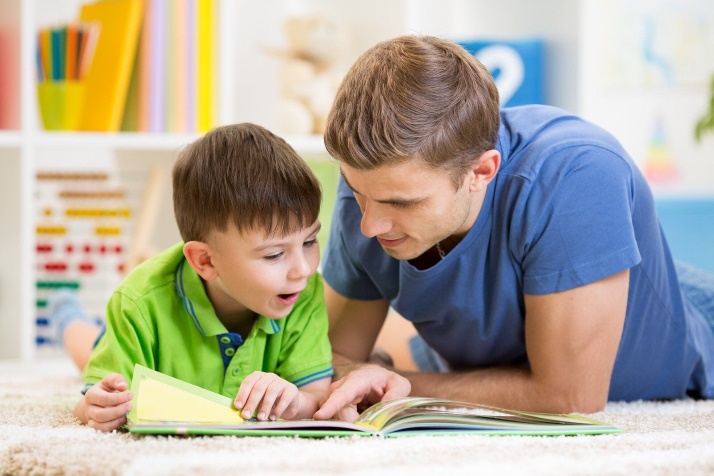 «Рифмы». Ребёнку интересно будет поиграть в рифмы. Такая игра поможет расширить словарный запас ребёнка и одновременно повеселит его. Просто помогите своему малышу подобрать рифмы к как можно большему количеству слов.«Угадай-ка». Это ещё одна замечательная игра для развития речи, которая наверняка понравится вашему малышу. Поместите какой-нибудь предмет внутрь сумки или коробки и попросите ребёнка угадать, что спрятано внутри. Пусть дитя задаёт наводящие вопросы о предмете, а вы давайте ему подсказки в виде прилагательных, описывающих этот предмет.«Алфавит». Ребенку ставят задачу назвать много слов, начинающихся на определенную букву алфавита. У взрослого должны быть готовы еще 3-4 слова, которые он добавит, когда все слова закончатся. «Проводник». Гуляя на улице, детей просят побыть проводником взрослого, который в данный момент закрыл глаза (ничего не видит) и перечислять все, что его окружает. Можно усложнить задачу и сообщить, что дважды называть одно и то же слово нельзя, иначе взрослый заблудится. Затем глаза открываются и взрослый, оглядываясь вокруг, предлагает назвать те предметы, которые еще не упоминались, подсказывая их название.Игра с мячом «Съедобное – не съедобное». Кидая ребенку мяч, взрослый произносит слово, ребенок должен ловить мяч, если слово означает съедобный предмет или оттолкнуть, если не съедобный.   Игры с деревянными брусками. Исследования подтвердили, что у детей из семей с низким доходом у родителей, которые играли брусками, развитие навыков коммуникации происходит лучше и быстрее, чем у тех, кто такими брусками не играл.«Покажи и расскажи». Попросите малыша принести в комнату его любимые игрушки и рассказать всем что-нибудь интересное о них. Затем начните спрашивать ребенка, почему ему нравится та или иная игрушка, как её зовут, как он с ней играет. Это очень хороший способ улучшить навыки речевой коммуникации у детей.«Домашнее хозяйство». Распределите роли, сделав малыша родителем, и обсуждайте все повседневные домашние дела и обязанности.Игровое упражнение «Закончи фразу». Способствует, в том числе, и, тренировке воображения. Взрослый рассказывает детям начало истории (сказки, стихотворения), а они сами придумывают концовку.Речевое упражнение «Построй предложение». Цель: развитие навыков построения длинных предложений из знакомых слов. Ребенок должен закончить предложение, начатое взрослым, опираясь на его наводящие вопросы: «Маша пошла в лес с корзинкой, зачем? (собирать грибы, в гости к бабушке). У нее в корзинке, что? (ничего нет, пирожки)». Детям предлагается продолжить и закончить начатое взрослым предложение, опираясь на наводящие вопросы.Игровое упражнение «Если бы…».Ставит достаточно сложную для дошкольника мыслительную задачу по анализу, моделированию и прогнозированию ситуации. Ребенку предлагают поразмышлять о том, что бы произошло, если бы у него в руках оказалась волшебная палочка, он стал бы невидимым и тому подобное.